Προς  Τμήμα Ιατρικής Σχολή Επιστημών Υγείας  Αριστοτέλειο Πανεπιστήμιο Θεσσαλονίκης						ΑΙΤΗΣΗΠαρακαλώ να δεχθείτε την αίτηση παράτασης για την εκπόνηση της διπλωματικής εργασίας μου στο Πρόγραμμα Μεταπτυχιακών Σπουδών (Π.Μ.Σ.) «Νεότερες μέθοδοι και τεχνολογίες στην θεραπευτικήαντιμετώπιση του Σακχαρώδη Διαβήτη».Ο Αιτών/ Η Αιτούσα(Υπογραφή)Θεσσαλονίκη …/…./.….ΕΛΛΗΝΙΚΗΔΗΜΟΚΡΑΤΙΑΣΧΟΛΗ ΕΠΙΣΤΗΜΩΝ ΥΓΕΙΑΣΤΜΗΜΑ ΙΑΤΡΙΚΗΣΠ.Μ.Σ. «Νεότερες μέθοδοι και τεχνολογίες στην θεραπευτική αντιμετώπιση του Σακχαρώδη Διαβήτη»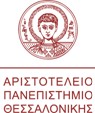 Διευθυντής: Αναπληρωτής Καθηγητής Τριαντάφυλλος Διδάγγελος.	.e-mail: diabetes-med@auth.gr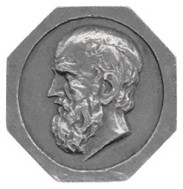 